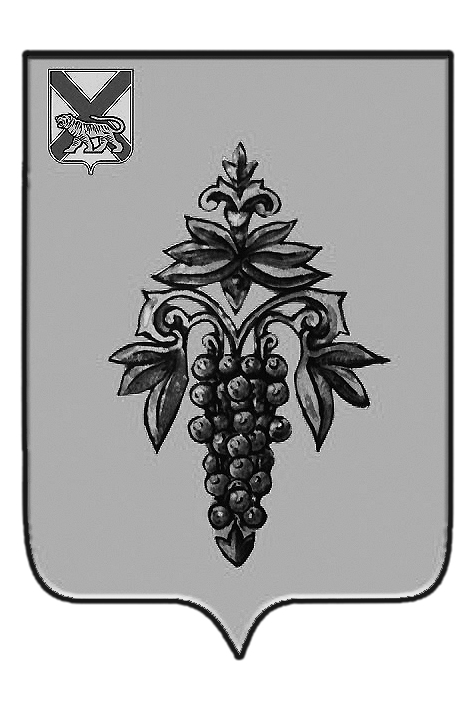 ДУМА ЧУГУЕВСКОГО МУНИЦИПАЛЬНОГО РАЙОНА Р  Е  Ш  Е  Н  И  ЕВ соответствии со статьей 85 Федерального закона от 06 октября 2003 года № 131-ФЗ «Об общих принципах организации местного самоуправления в Российской Федерации» и пунктом 11 статьи 154 Федерального закона от 22 августа 2004 года № 122-ФЗ «О внесении изменений в законодательные акты Российской Федерации и признании утратившими силу некоторых законодательных актов Российской Федерации в связи с принятием Федеральных законов «О внесении изменений и дополнений в Федеральный закон «Об общих принципах организации законодательных (представительных) и исполнительных органов государственной власти субъектов Российской Федерации» и «Об общих принципах организации местного самоуправления в Российской Федерации», постановлением Правительства Российской Федерации от 13 июня 2006 года №374 «О перечнях документов, необходимых для принятия решения о передаче имущества из федеральной собственности в собственность субъекта Российской Федерации или муниципальную собственность, из собственности субъекта Российской Федерации в федеральную собственность или муниципальную собственность, из муниципальной собственности в федеральную собственность или собственность субъекта Российской Федерации»,  рассмотрев предоставленные документы по утверждению перечня имущества, предлагаемого к передаче из муниципальной собственности Чугуевского муниципального района в собственность Приморского края, Дума Чугуевского муниципального районаРЕШИЛА:1. Принять решение о предложении по безвозмездной передаче муниципального недвижимого имущества, используемого краевым государственным казенным учреждением «30 отряд противопожарной службы Приморского края по охране Чугуевского муниципального района», из муниципальной собственности Чугуевского муниципального района в собственность Приморского края.2. Направить решение  о предложении по безвозмездной передаче муниципального недвижимого имущества, используемого краевым государственным казенным учреждением «30 отряд противопожарной службы Приморского края по охране Чугуевского муниципального района», из муниципальной собственности Чугуевского муниципального района в собственность Приморского края главе Чугуевского муниципального района для подписания. 3.Настоящее решение вступает в силу со дня его принятия.ДУМА ЧУГУЕВСКОГО МУНИЦИПАЛЬНОГО РАЙОНА Р  Е  Ш  Е  Н  И  ЕПринято Думой Чугуевского муниципального района «30» июля 2013 годаСтатья 1.1.Утвердить перечень недвижимого имущества предлагаемого к передаче из муниципальной собственности Чугуевского муниципального района в собственность Приморского края (прилагается).2. Поручить администрации Чугуевского муниципального района:2.1. обратиться в Департамент земельных и имущественных отношений Приморского края с предложением о передаче из муниципальной собственности Чугуевского муниципального района в собственность Приморского края недвижимого имущества, находящегося в собственности Чугуевского муниципального района и используемого краевым государственным казенным учреждением «30 отряд противопожарной службы Приморского края по охране Чугуевского муниципального района»;2.2. осуществить необходимые действия по реализации настоящего решения в соответствии с действующим законодательством.Статья 2.Настоящее решение вступает в силу со дня его принятия.«31» июля 2013 г.№ 344 – НПА Утвержден решением Думы Чугуевского муниципального районаот 31.07.2013г № 344 – НПАПЕРЕЧЕНЬимущества, предлагаемого к передаче из муниципальной собственности Чугуевского муниципального районав собственность Приморского краяОт  30.07.2013г. №  344  О принятии решения о предложении по безвозмездной передаче муниципального недвижимого имущества, используемого краевым государственным казенным учреждением «30 отряд противопожарной службы Приморского края по охране Чугуевского муниципального района», из муниципальной собственности Чугуевского муниципального района в собственность Приморского краяО принятии решения о предложении по безвозмездной передаче муниципального недвижимого имущества, используемого краевым государственным казенным учреждением «30 отряд противопожарной службы Приморского края по охране Чугуевского муниципального района», из муниципальной собственности Чугуевского муниципального района в собственность Приморского краяПредседатель ДумыЧугуевского муниципального района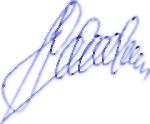 П.И.ФедоренкоО принятии решения о предложении по безвозмездной передаче муниципального недвижимого имущества, используемого краевым государственным казенным учреждением «30 отряд противопожарной службы Приморского края по охране Чугуевского муниципального района», из муниципальной собственности Чугуевского муниципального района в собственность Приморского краяГлава Чугуевского муниципального района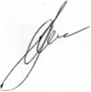 А.А.Баскаков№ п\пПолное наименование организацииАдрес места нахождения организации, ИНН организацииНаименование имуществаАдрес места нахождения имуществаИндивидуализирующие характеристики имущества1234561.Нежилые помещения Приморский край, Чугуевский район,с.Чугуевка, ул.Комарова, д.6а1-этажное, общая площадь 401,7 кв.м., год постройки 1962, лит.А